CÂMARA MUNICIPAL DE JACAREÍ18ª LEGISLATURA - ANO IIRESUMO DA ATA ELETRÔNICA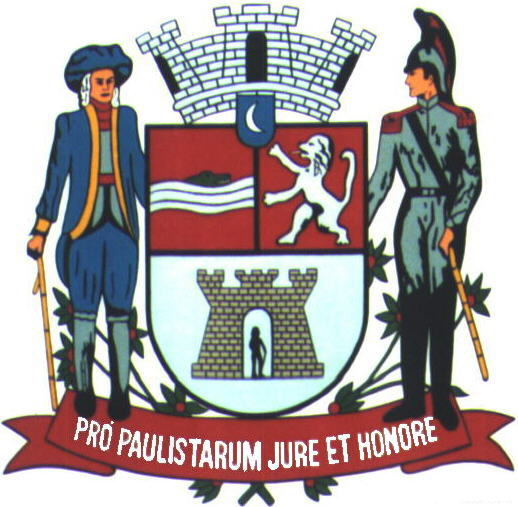 26ª SESSÃO ORDINÁRIARealizada em 24/08/2022Horário: 09h10min18ª (DÉCIMA OITAVA) LEGISLATURA - ANO IIRESUMO DA ATA ELETRÔNICA DA26ª (VIGÉSIMA SEXTA) SESSÃO ORDINÁRIAAos vinte e quatro (24) dias do mês de agosto (08) do ano dois mil e vinte e dois (2022), iniciando às nove horas e dez minutos (09h10min), compareceram à Câmara Municipal de Jacareí, a fim de participar de Sessão Ordinária regimentalmente designada, os seguintes Vereadores: ABNER - PSDB; DUDI - PL; EDGARD SASAKI - PSDB; HERNANI BARRETO - REPUBLICANOS; LUÍS FLÁVIO (FLAVINHO) - PT; MARIA AMÉLIA - PSDB; PAULINHO DO ESPORTE - PSD; PAULINHO DOS CONDUTORES - PL; DR. RODRIGO SALOMON - PSDB; ROGÉRIO TIMÓTEO - REPUBLICANOS; RONINHA – PODEMOS; SÔNIA PATAS DA AMIZADE - PL e VALMIR DO PARQUE MEIA LUA – UNIÃO BRASIL. 	 A Sessão teve a Presidência do Vereador PAULINHO DOS CONDUTORES, tendo para secretariá-lo os pares EDGARD SASAKI e ROGÉRIO TIMÓTEO, respectivamente 1º e 2º Secretários.	 A 26ª Sessão Ordinária foi aberta pelo Presidente PAULINHO DOS CONDUTORES, que determinou a execução do Hino Nacional Brasileiro e, em seguida, o Vereador Roninha procedeu à leitura de um trecho bíblico.	 FASE DO EXPEDIENTE: Nos termos regimentais, o Senhor Presidente determinou a leitura e votação dos trabalhos dos Vereadores. 	 ABNER: Indicações Protocoladas: 6281 6282 6283 6284	DUDI: Indicações Protocoladas: 6280 6285 6287 6289 6290. Requerimento deliberado pelo Plenário: 0371 - Aprovado - À JTU - Jacareí Transporte Urbano, solicitando mais horários para as linhas de ônibus que atendem os Bairros Bandeira Branca e Jardim do Vale, neste Município. Moções lidas em Plenário: 0691 - Tramitado em Plenário - Moção de Aplausos a todos estagiários da Câmara Municipal de Jacareí. 0711 - Tramitado em Plenário - Moção de aplausos ao Dia da Infância, em 24 de agosto. 0712 - Tramitado em Plenário - Moção Congratulatória ao Esporte Clube Vila Garcia, campeão da Supercopa da Liga de Futebol Amador de Jacareí 2022. 0713 - Tramitado em Plenário - Moção de Aplausos à Fundação Cultural de Jacarehy pela organização da Festa do Bolinho Caipira 2022.	HERNANI BARRETO: Indicações Protocoladas: 6263 6264 6265 6266 6267 6268 6269 6286. Requerimento deliberado pelo Plenário: 0370 - Aprovado - Ao DER - Departamento de Estradas de Rodagem, solicitando providências quanto à limpeza de canaleta na Rodovia Euryales de Jesus Zerbine, especificamente no trecho entre os números 7873 e 8180, no km 84, no bairro São Gabriel. Pedidos de Informações deliberados pelo Plenário: 0190 - Aprovado - Requer informações quanto ao auxílio às famílias retiradas do Bloco F do Residencial Santa Isabel, situado na Avenida José Theodoro de Siqueira, no Jardim Maria Amélia, interditado pela Defesa Civil por risco de desabamento. 0191 - Aprovado - Requer informações quanto às instalações do programa Bom Prato, localizado na Rua Bernardino de Campos, nº 300, no Centro. Moção lida em Plenário: 0705 - Tramitado em Plenário - Moção Congratulatória à Senhora Salette Granato por sua brilhante atuação frente à Academia Jacarehyense de Letras.	LUÍS FLÁVIO (FLAVINHO):  Indicações Protocoladas: 6182 6183 6184 6288 6294Pedidos de Informações deliberados pelo Plenário: 0187 - Aprovado - Requer informações referentes ao funcionamento da piscina de hidroginástica no EducaMais Centro. 0188 - Aprovado - Requer informações sobre isenção de taxa de sepultamento e urna funerária para pessoas em condição de vulnerabilidade econômica e social.	MARIA AMÉLIA: Indicações Protocoladas: 6291 6292 6293. Moções lidas em Plenário: 0720 - Tramitado em Plenário - Moção Congratulatória aos feirantes do Município de Jacareí pelo transcurso do dia 25 de agosto, data na qual se comemora o “Dia do Feirante”. 0721 - Tramitado em Plenário - Moção Congratulatória às entidades beneficentes participantes da tradicional “Feira do Bolinho Caipira”, realizada entre os dias 19 e 21 de agosto de 2022, no Parque daCidade. 0722 - Tramitado em Plenário - Moção Congratulatória à Fundação Cultural de Jacarehy pela realização da tradicional “Feira do Bolinho Caipira”, ocorrida entre os dias 19 e 21 de agosto no Parque da Cidade. 0723 - Tramitado em Plenário - Moção Congratulatória à equipe gestora da Santa Casa de Misericórdia de Jacareí, pelo evento realizado no dia 20 de agosto de 2022, com vistas a fortalecer os laços de solidariedade em prol da instituição. 0724 - Tramitado em Plenário - Moção Congratulatória ao Bispo Dom José Valmor Cesar Teixeira, da Diocese de São José dos Campos, pelo transcurso do dia 20 de agosto de 2022, no qual se realizou a admissão às Ordens Sacras dos Candidatos ao Diaconato. 0725 - Tramitado em Plenário - Moção Congratulatória aos candidatos de Jacareí ao Diaconato Permanente da Diocese de São José dos Campos para admissão às Ordens Sacras, ocorrido no dia 20 de agosto de 2022.	PAULINHO DO ESPORTE:  Indicações Protocoladas: 6144 6145. Requerimento deliberado pelo Plenário: 0367 - Aprovado - Ao DER - Departamento de Estradas de Rodagem do Estado de São Paulo, solicitando recapeamento de toda a extensão da Rodovia Geraldo Scavone, neste Município. Moções lidas em Plenário: 0693 - Tramitado em Plenário - Moção Congratulatória pelo transcurso do Dia do Soldado, comemorado em 25 de agosto. 0694 - Tramitado em Plenário - Moção Congratulatória pelo transcurso do Dia do Nutricionista, comemorado no dia 31 de agosto. 0695 - Tramitado em Plenário - Moção Congratulatória pelo transcurso do Dia do Psicólogo, comemorado em 27 de agosto. 0696 - Tramitado em Plenário - Moção Congratulatória pelo transcurso do Dia do Estagiário, 18 de agosto. 0704 - Tramitado em Plenário - Moção Congratulatória a todas as Associações, Entidades e ONG’s que participaram da Feira do Bolinho Caipira de Jacareí 2022, realizada nos dias 20, 21 e 22 de agosto.	PAULINHO DOS CONDUTORES: Moção lida em Plenário: 0706 - Tramitado em Plenário - Moção Congratulatória parabenizando a Liga Municipal de Futebol pelotranscurso de seus 70 anos. 0709 - Tramitado em Plenário - Moção Congratulatória à Associação de Clubes de Futebol Amador de Jacareí pela organização da Supercopa da Liga de Futebol Amador 2022, competição encerrada no último domingo, 21 de agosto.	RODRIGO SALOMON: Indicações Protocoladas: 6162 6163 6164 6165 6216 6217 6218 6219 6220 6221 6222 6223 6224 6225 6226 6227 6228 6229 6230 6231 6232 6233 6234 6235 6236 6237 6238 6239 6240 6241 6242 6243 6244 6245 6246 6247 6248 6249 6250 6251 6252 6253 6254 6255 6256 6257 6258 6259 6260 6261 6262 6270 6271 6272 6273 6274 6275 6276 6277 6278 6279. Requerimento deliberado pelo Plenário: 0368 - Aprovado - À empresa de telefonia Vivo, solicitando providências relativas ao estado em que se encontra a fiação de sua rede na região da Avenida do Cristal, no Parque Califórnia, neste Município. Pedido de Informações deliberado pelo Plenário: 0192 - Aprovado - Requer informações sobre o Decreto Municipal nº 520, de 9 de agosto de 2022. Moções lidas em Plenário: 0692 - Tramitado em Plenário - Registra nossas congratulações e menção de mérito pelo Dia do Estagiário, comemorado no dia 18 de agosto de 2022.	ROGÉRIO TIMÓTEO: Indicações Protocoladas: 6146 6147 6148 6149 6150 6151 6152 6153 6154 6155 6158 6166 6167 6168 6169 6170 6171 6172. Pedido de Informações deliberado pelo Plenário: 0193 - Aprovado - Refere-se à fala do Presidente da Fundação Cultural de Jacarehy, acerca dos símbolos cristãos utilizados na Câmara Municipal, durante o “V Seminário Saúde, Sexualidade, Gênero e Diversidade”. Moção lida em Plenário: 0710 - Tramitado em Plenário - Moção de Repúdio à fala do Presidente da Fundação Cultural de Jacarehy referente aos Símbolos Cristãos nesta Casa de Leis, durante o V Seminário Saúde, Sexualidade, Gênero e Diversidade, realizado em 12 de agosto de 2022, neste Município.	RONINHA: Indicações Protocoladas: 6173 6174 6175 6176 6177 6178 6179 6180 6181. Requerimento deliberado pelo Plenário: 0369 - Aprovado - À EDP, solicitando poda de árvores cujos galhos estão entrelaçados aos fios da rede elétrica, na extensão da Rua Cônego José Bento, no Centro, neste Município.  Pedido de Informações deliberado pelo Plenário: 0189 - Aprovado - Requer informações sobre Sala Odontológica da UMSF do Parque Meia Lua.  Moções lidas em Plenário: 0697 - Tramitado em Plenário - Registra o transcurso do Dia do Artista, comemorado em 24 de agosto. 0698 - Tramitado em Plenário - Registra o transcurso do Dia do Feirante, comemorado em 25 de agosto. 0699 - Tramitado em Plenário - Registra o transcurso do Dia do Soldado, comemorado em 25 de agosto. 0700 - Tramitado em Plenário - Registro do transcurso do Dia do Corretor de Imóveis, comemorado em 27 de agosto. 0701 - Tramitado em Plenário - Registra o transcurso do Dia do Bancário, comemorado em 28 de agosto. 0702 - Tramitado em Plenário - Registra o transcurso do Dia do Nutricionista, comemorado em 31 de agosto. 0703 - Tramitado em Plenário - Moção Congratulatória e menção de mérito à Sra. Claudiana Ribeiro pelo transcurso do seu aniversário, celebrado em 24 de agosto.	SÔNIA PATAS DA AMIZADE: Indicações Protocoladas: 6053 6054 6055 6056 6057 6058 6059 6060 6061 6062 6063 6064 6065 6066 6067 6068 6069 6070 6071 6072 6073 6074 6075 6076 6077 6078 6079 6080 6081 6082 6083 6084 6085 6086 6087 6088 6089 6090 6091 6092 6093 6094 6095 6096 6097 6098 6099 6100 6101 6102 6103 6104 6105 6106 6107 6108 6109 6110 6111 6112 6113 6114 6115 6116 6117 6118 6119 6120 6121 6122 6123 6124 6125 6126 6127 6128 6129 6130 6131 6132 6133 6134 6135 6136 6137 6138 6139 6140 6141 6142 6143 6156 6157 6159 6160 6161.	VALMIR DO PARQUE MEIA LUA: Indicações Protocoladas: 6185 6186 6187 6188 6189 6190 6191 6192 6193 6194 6195 6196 6197 6198 6199 6200 6201 6202 6203 6204 6205 6206 6207 6208 6209 6210 6211 6212 6213 6214 6215. Requerimentos deliberados pelo Plenário: 0372 - Aprovado - À JTU – Jacareí Transporte Urbano Ltda., solicitando providências para que os ônibus da linha 06 possam fazer itinerário com acesso ao Jardim Sant’anna do Pedregulho. 0373 - Aprovado - À EDP, solicitando a retirada de poste deixado pela empresa defronte do n° 798 da Rua Lourenço da Silva, no Parque Meia Lua, neste Município. 0374 - Aprovado - À EDP, solicitando poda de árvore cujos galhos se encontram sobre a fiação elétrica na Rua Higino Ribeiro de Carvalho, em frente ao nº 215, no Parque Meia Lua, neste Município. Pedidos de Informações deliberados pelo Plenário: 0194 - Aprovado - Refere-se a vários ofícios enviados à Secretaria de Meio Ambiente e Zeladoria Urbana solicitando a retirada de árvores e realização de podas no Parque Meia Lua. 0195 - Aprovado - Refere-se sobre a implantação de um bicicletário em frente ao Bom Prato. Moções lidas em Plenário: 0707 = Tramitado em Plenário - Moção Congratulatória ao time do Esporte Clube Vila Garcia “Amador”, Campeão da Super Copa da Liga, realizado no dia 21/08 no Estádio do JAC. 0708 - Tramitado em Plenário - Moção Congratulatória ao time do Esporte Clube Cidade Salvador “Amador”, Vice-Campeão da Super Copa da Liga, realizado no dia 21/08 no Estádio do JAC. 0714 - Tramitado em Plenário - Moção Congratulatória ao Secretário de Esportes Dorival Leal Moreira e equipe pela organização da Super Copa da Liga de Futebol Armador. 0715 - Tramitado em Plenário - Moção Congratulatória aos árbitros Fabiano Ricardo Porfirio, Flavio Henrique de Oliveira e Paulo Roberto de Lisboa Alvarenga pela arbitragem na Final da Super Copa da Liga de Futebol Amador, realizada no dia 21/08/2022, no Estádio do JAC. 0716 - Tramitado em Plenário - Moção Congratulatória ao Senhor Marcos Rogério Batista (Osires), Presidente da Liga Municipal de Futebol de Jacareí, pela Super Copa de Futebol . 0717 - Tramitado em Plenário - Moção Congratulatória ao grupo “Amigos do Fusca” de Jacareí pela realização do 13º Encontro Amigos do Fusca, realizado no Parque da Cidade no último domingo, 21 de agosto. 0718 - Tramitado em Plenário - Moção Congratulatória à Fundação Cultural na pessoa do Presidente Guilherme Mendicelli e toda a equipe pela organização da edição 2022 da Feira do Bolinho Caipira. 0719 - Tramitado em Plenário - Moção Congratulatória ao Senhor Sebastião Ferreira da Silva, conhecidocomo Tião da Farmácia, pelos 60 anos do seu comércio no nosso Município.	Nos termos do inciso V-A do artigo 72 do Regimento Interno da Câmara Municipal de Jacareí, fazemos constar o número de trabalhos legislativos apresentados:	IND: Indicações; MOC: Moções; REQ: Requerimentos; PED: Pedidos de Informações. 	Durante a apreciação dos Pedidos de Informações, o Vereador Roninha sugeriu que fosse feita a votação do PLE nº 21/2022 em razão da presença dos servidores. Ato contínuo, o Senhor Presidente explicou que regimentalmente era necessário encerrar os trabalhos da fase de Expediente para dar início à Ordem do Dia.	VOTOS DE PESAR E MINUTO DE SILÊNCIO: Na forma regimental a presidência registrou os Votos de Pesar, na ordem em que fazemos constar e determinou um minuto de silêncio em memória dos falecidos. 	.	FASE DA ORDEM DO DIA: A Presidência determinou o início da Ordem do Dia para discussão e votação de proposituras: 	 1. Discussão única do PLE nº 021/2022 - Projeto de Lei do Executivo. Autoria: Prefeito Municipal Izaias José de Santana. Assunto: Altera a referência salarial dos cargos de Agente de Combate às Endemias e Agente Comunitário de Saúde da Administração Pública Direta do Município de Jacareí. 	Após a discussão do PLE nº 021/2022 - Projeto de Lei do Executivo, a presidência colocou o projeto em votação nominal, sendo aprovado com doze (12) votos favoráveis e nenhum voto contrário. 	2. Discussão única do PLL nº 041/2022 - Projeto de Lei do Legislativo. Autoria: Vereador Paulinho dos Condutores. Assunto: Altera a Lei nº 3.584, de 30/11/1994, que institui a campanha “Adote um Abrigo”.	Durante a discussão do PLL nº 041/2022 - Projeto de Lei do Legislativo, o Vereador Roninha solicitou adiamento por duas (02) sessões, tendo sido rejeitado após votação. 	Após a discussão do PLL nº 041/2022 - Projeto de Lei do Legislativo, o Senhor Presidente colocou-o em votação nominal, tendo sido aprovado com onze (11) votos favoráveis e um (01) voto contrário. 	Não havendo mais matéria para ser apreciada na Ordem do Dia, o Senhor Presidente determinou o início da Fase do Horário da Tribuna.	 ................................................................................................................................. FASE DO HORÁRIO DA TRIBUNA: Para abordar temas de sua livre escolha durante doze (12) minutos, desde que de interesse público, os Vereadores abaixo relacionados, na ordem registrada, fizeram uso da palavra no horário destinado aos TEMAS LIVRES: VALMIR DO PARQUE MEIA LUA – UNIÃO BRASIL; DUDI - PL; EDGARD SASAKI - PSDB; HERNANI BARRETO - REPUBLICANOS; LUÍS FLÁVIO (FLAVINHO) - PT; MARIA AMÉLIA - PSDB; PAULINHO DO ESPORTE - PSD; PAULINHO DOS CONDUTORES - PL; DR. RODRIGO SALOMON - PSDB; ROGÉRIO TIMÓTEO – REPUBLICANOS e RONINHA – PODEMOS. 	O Senhor Presidente encerrou a Sessão às 14h52min. ........................................... Para constar, foi lavrado o presente Resumo da Ata Eletrônica por mim, ______________________ Salette Granato - Oficial Técnico Legislativo, digitado e assinado, na conformidade do Artigo 84 do Regimento Interno da Câmara Municipal de Jacareí. Cabe ressaltar que a Ata Eletrônica contendo a gravação desta Sessão ficará devidamente arquivada e os documentos nela mencionados ficarão à disposição na Secretaria Legislativa da Câmara para averiguação a qualquer tempo. Este Resumo deverá ser encaminhado para publicação no site da Câmara e para análise dos Vereadores, que terão o prazo de dois (02) dias úteis, a contar do envio, para propor retificação, inserção de algum registro ou impugnação, por escrito, sem o que se dará a aprovação tácita e, por consequência, a aceitação do conteúdo integral da Ata Eletrônica sem ressalvas, nos termos regimentais. Palácio da Liberdade. Jacareí, 29 de agosto de 2022. 	PAULO FERREIRA DA SILVA(Paulinho dos Condutores)PresidenteEDGARD TAKASHI SASAKI(Edgard Sasaki)1º SecretárioVEREADORESTOTALINDMOÇÕESREQ.PITOTAL DOS TRABALHOS29524235810ABNER 44---DUDI10541-EDGARD SASAKI-----HERNANI BARRETO128112LUÍS FLÁVIO75--2MARIA AMÉLIA936--PAULINHO DO ESPORTE8251-PAULINHO DOS CONDUTORES2-2--DR. RODRIGO SALOMON6461111ROGÉRIO TIMÓTEO20181-1RONINHA189711SÔNIA PATAS DA AMIZADE9796--1VALMIR DO PARQUE MEIA LUA4431832VOTOS DE PESAR FORMULADO PELO VEREADOR AMADOR DE AQUINO GUEDESValmir do Parque Meia Lua, Paulinho do Esporte e Edgard SasakiCARLOS ALBERTO GONÇALOValmir do Parque Meia LuaVALDOMICIO DE ARAÚJOValmir do Parque Meia LuaJOSÉ BENEDITO VIEIRAValmir do Parque Meia LuaSÔNIA REGINA DE MIRANDALuís FlávioALCIDES PINHEIRO DE OLIVEIRAPaulinho do EsporteWALDIR RODRIGUES DA MOTTA (MUSTAFA)Edgard Sasaki, Valmir do Parque Meia Lua e Hernani Barreto REGINA CÉLIA DE ABREU MOURAMaria AméliaADELE BATUTISMaria AméliaTHAIS STHEFANI RODRIGUESHernani Barreto e Valmir Parque Meia LuaFERNANDO HENRIQUE MOREIRA DA SILVAHernani BarretoGESSI DE FÁTIMA Valmir do Parque Meia Lua